ÚKOLY ANGLICKÝ JAZYK 30.3. – 5.4.Učebnice str.43, cvičení 1 Listen the story – poslechněte si příběh a sledujte obrázkyDěti povídají o jídle, které mají rádi.https://www.oxfordlearnersbookshelf.com/home/main.html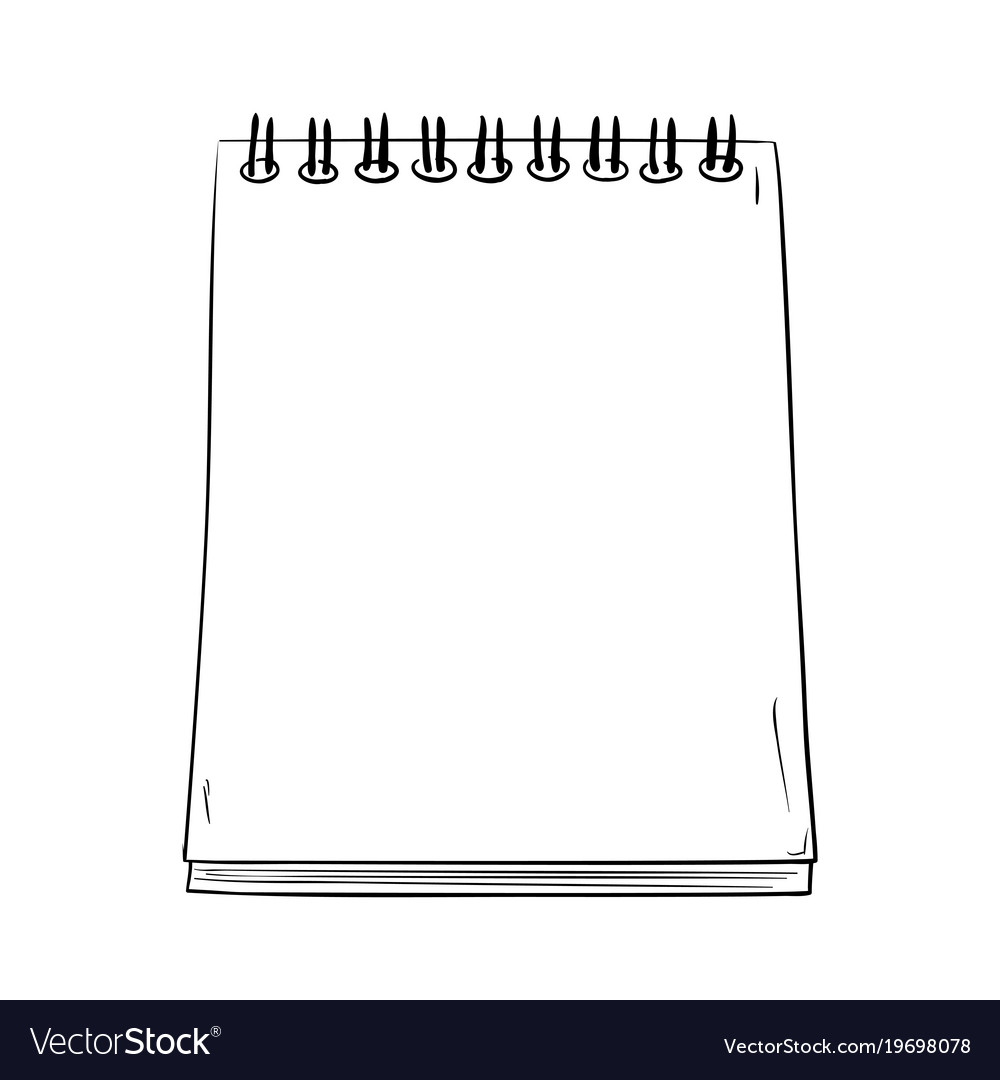 Představ si, že máš A MAGIC PENCIL (kouzelnou tužku). Co dobrého bys pro sebe nakreslil?Učebnice str. 44 – cvičení 1 – poslech nové slovní zásoby, následuje písničkahttps://www.oxfordlearnersbookshelf.com/home/main.htmlObrázky si vystřihněte a nalepte si je do sešitu. Podle učebnice na str. 44 si napište slovíčka. Ke každému obrázku napište větu podle sebe:I LIKE (PEACHES)….. nebo I DON´T LIKE (PEACHES)……, můžete kreslit smajlíky nebo mračouny.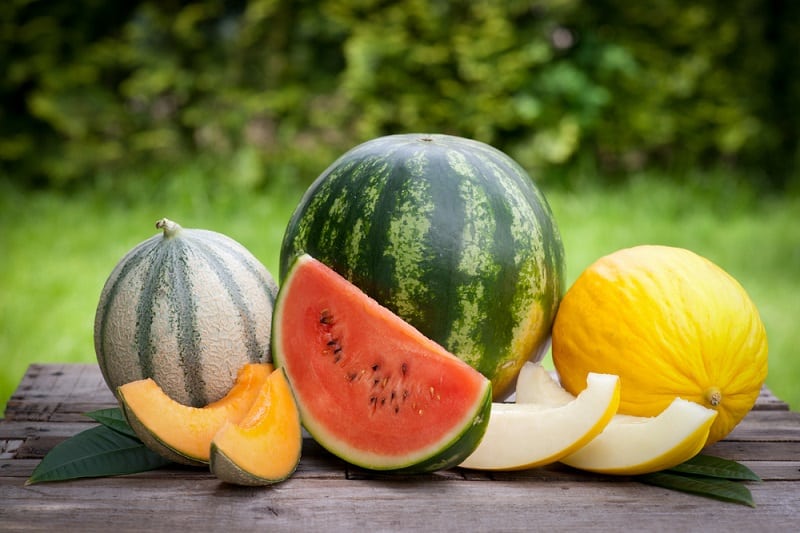 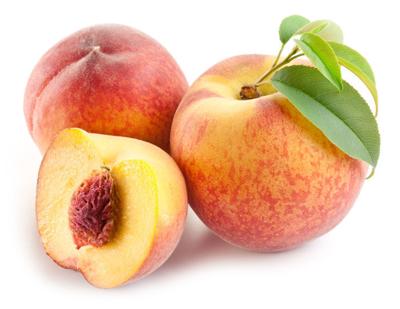 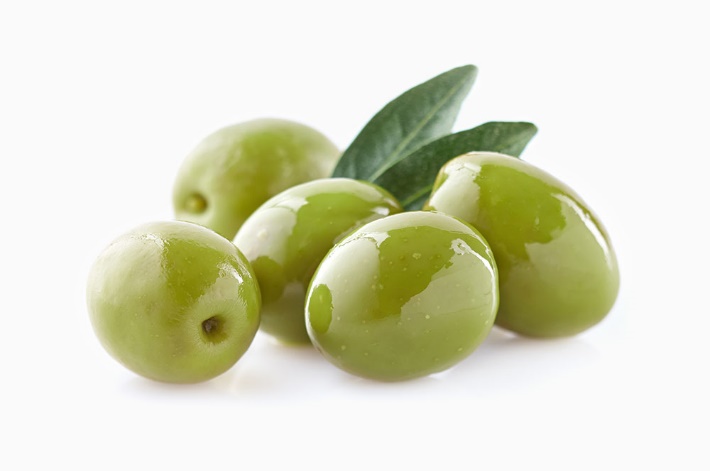 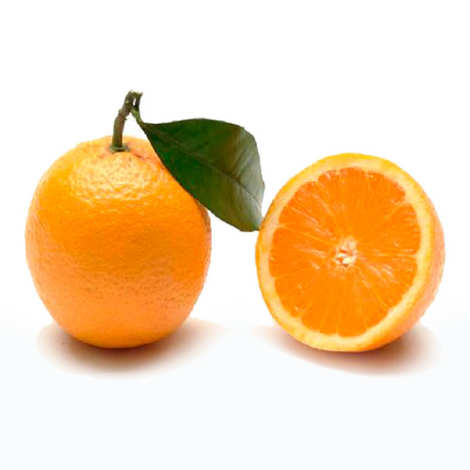 Učebnice str. 44, cvičení 5 – vyrobte si pomůcku (najdete ji v PS vzdadu). Používejte ji doma na procvičování vět:I LIKE…I DON´T LIKE…..Na YouTube si najděte novou verzi písničky Wash your hands with Baby Shark.